BAB IIIMetode PenelitianDesain PenelitianPendekatan Penelitian Penelitian Eksperimen merupakan “penelitian yang menggunakan yang digunakan untuk mencari pengaruh perlakuan tertentu terhadap yang lain dalam kondisi terkendali”. (Sugiono, 2015, hlm. 107)  Quasi eksperimental desain yaitu desain yang mempunyai kelompok control, tetapi tidak dapat berfungsi sepenuhnya untuk mengontrol variable-variabel luar yang mempengaruhi pelaksanaan eksperimen. Menurut Maksum (Listiandi,2015, hlm.44)‘penelitian eksperimen dicirikan oleh empat hal, yaitu adanya perlakuan, mekanisme kontrol, randomisasi, dan ukuran keberhasilan. Apabila suatu penelitian eksperimen memenuhi keempat hal diatas, maka dapat dikatakan eksperimen murni. Sebaliknya jika suatu peneitian eksperimen tidak dapat memenuhi keempat hal tersebut terutama dalam hal randomisasi dan kelompok control maka disebut eksperimen semu’. Dari penjelasan diatas maka digunakanlah jenis penelitian quasi eksperimental desain digunakan karena pada kenyataanya sulit mendapatkan kelompok control yang digunakan untuk penelitian.Dalam desain ini (Quasi Experimental Design) tidak ada kelompok yang diambil secara random, maka analisis menggunakan sttistik deskriptif, tidak menggunakan analisis dengan statistik parametris seperti t-test atau analisis varians. Berikut akan dipaparkan mengenai desain penelitian yang akan digunakan: Time series designDalam desain ini kelompok yang digunakan untuk penelitian tidak dapat dipilih secara random. Sebelum diberi perlakuan, kelompok diberi pretest sampai empat kali, dengan maksud untuk mengetahui kestabilan dan kejelasan keadaan kelompok sebelum diberi perlakuan. Bila hasil pretest selama empat kali ternyata nilainya berbeda-beda berarti kelompok tersebut keadaanya labil, tidak menentu dan tidak konsisten. Setelah kestabilan keadaan kelompok dapat diketahui dengan jelas, maka baru diberi treatmen. Desain penelitian ini hanya menggunakan satu kelompok saja, sehingga tidak memerlukan kelompok kontrol. Hasil pretest yang baik adalah O1 = O2 = O3 = O4 dan hasil perlakuan yang baik adalah O5 = O6 = 07 = O8. Besarnya pengaruh perlakuan adalah (O5 + O6 + O7 + O8)  -  ( O1 +O2 + O3 +O4 )Proses PenelitianProses penelitian kuantitatif eksperimen menurut Sugiono (2019, hlm. 139) menyebutkan penelitian kuantitatif eksperimen berangkat dari potensi atau permasalahan, yang terdiri atas latar belakang masalah, identifikasi masalah dan rumusan masalah. Permasalahan tersebut selanjutnya dijelaskan dan dijawab dengan teori. Jawaban terhadap rumusan masalah yang baru menggunakan teori yang disebut hipotesis bersifat pengaruh perlakuan (variable independen) terhadap hasil (variable dependen). Hipotesis tersebut akan dibuktikan kebenarannya melakui eksperimen dengan desain tertentu. Bila populasi besar maka peneliti menggunakan sampel sebagai sumber data penelitian. Bila peneliti bermaksud membuat generalisasi terhadap penelian sampel maka sampel diambil secara random. Untuk mengumpulkan data peneliti perlu mengembangkan instrument supaya data yang diperoleh valid dan reliable, maka instrument penelitian sebelum digunakan pengumpulan data diuji validitas dan reliabilitasnya terlebih dahulu. Setelah sampel ditentukan dan instrument telah diuji validitas dan reliailitasnya maka langkah selanjutnya adalah melakukan pengumpulan data pada sampel yang telah ditentukan. Setelah data terkumpul maka data tersebut dianalisi. Analisis diarahkan untuk menjawab rumusan masalah dan hipotesis yang telah dirumuskan. Analisis data dilakukan dengan perhitungan untuk mengetahui ada tidaknya perbedaan signifikan antara nilai pre-test dan post-test. Bila nilai pre-test lebih tinggi dan signifikan dari kelompok post-test, maka treatment (variable independen) berpengaruh positif, bila treatmennya tidak berpengaruh dan hasilnya rendah, maka treatment berpengaruh negatif.   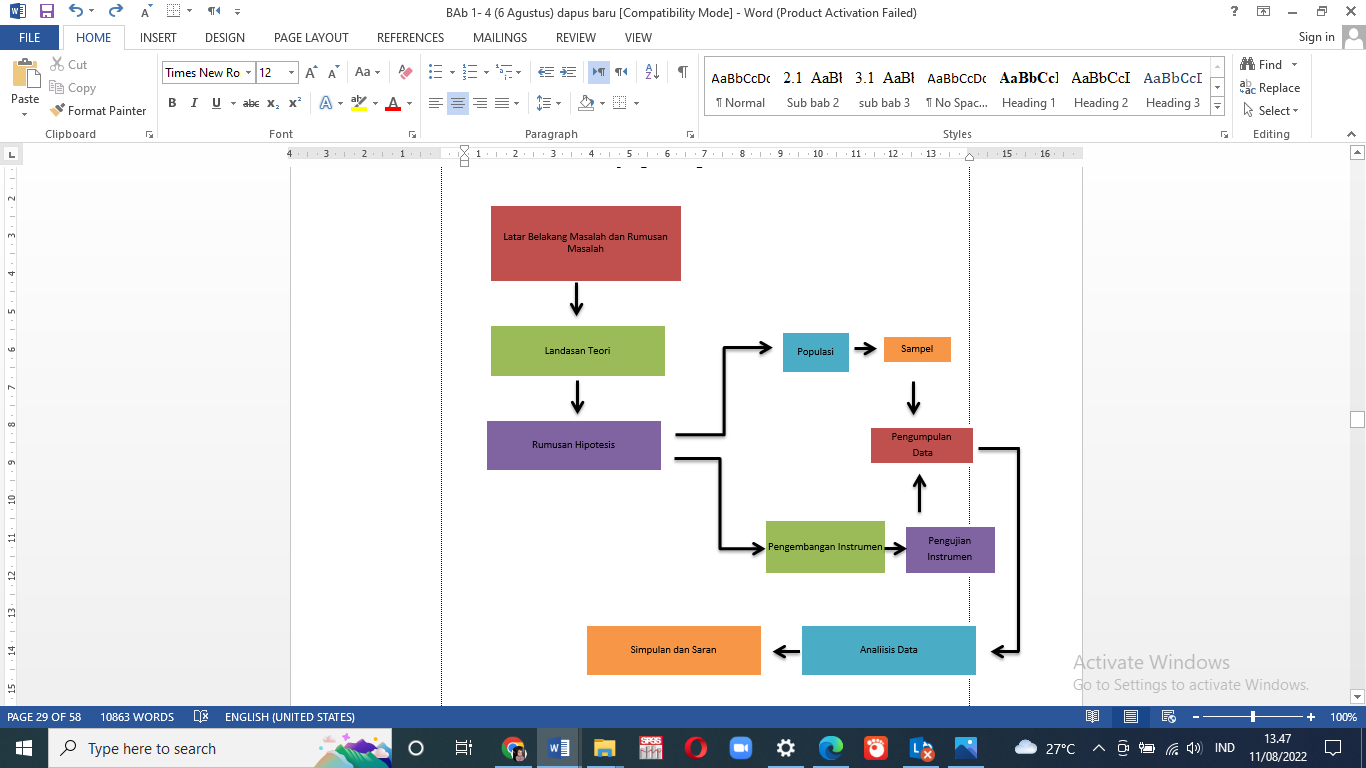 Gambar 3.1 Lagkah-Langkah Penelitian Kuantitatif Eksperimen Partisipan, Lokasi dan Waktu Penelitian Partisipan PenelitianPartisipan merupakan subjek yang terlibat dalam penelitian ini. Adapun partisipan dalam penelitian ini yaitu pada peserta didik kelompok A usia 4-5 tahun di RA Al-Masoem di Kecamatan Ciawi Kabupaten Tasikmalaya.Lokasi penelitianPenelitian ini dilakukan di RA Al-Masoem yang terletak di Kecamatan Ciawi Kabupaten Tasikmalaya. Subjek peneliti adalah kanak usia 4-5 tahun di kelompok A RA Al-Ma’soem Kecamatan Ciawi Kabupaten Tasikmalaya. Alasan peneliti memilih sekolah tersebut karena: Pada sekolah tersebut terdapat anak yang belum maksimal dalam perkembangan motorik halus. Masih kurangnya media yang digunakan pada sekolah tersebut.  Waktu penelitianPenelitian ini dilaksanakan dalam jangka waktu 6 bulan, yang dimulai dari bulan Januari 2022 sampai dengan Juli 2022.Populasi dan Sampel Populasi Populasi adalah wilayah generalisasi yang terdiri atas: obyek/ subyek yang mempunyai kualitas dan karakteristik tertentu yang ditetapkan oleh peneliti untuk dipelajari dan kemudian ditarik kesimpulannya. (Sugiono 2015 hlm.117). Populasi dari penelitian ini adalah 14 orang siswa yang terdiri dari 5 orang anak laki-laki dan 9 orang perempuan kelompok A usia 4-5 tahun  RA Al-Masoem di Kecamatan Ciawi Kabupaten Tasikmalaya. Sampel Penentuan sampel dalam penelitian ini menggunakan Purposive sampling menurut Maksum (dalam Listiandi, 2015, hlm. 47)  menjelaskan Purposive sampling atau sampel bertujuan, adalah sebuah teknik pengambilan sampel yang ciri atau karakteristiknya sudah diketahui lebih dulu berdasarkan ciri atau sifat populasi’.  Jadi purposive sample adalah pengambilan sampel yang dipilih berdasarkan tujuan  atau pertimbangan tertentu tanpa dipilih secara acak. Maka dalam sampel penelitian yang menjadi pertimbangan peneliti adalah sample dari populasi berdasarkan seadanya data atau kemudahan mendapatkan data tanpa perhitungan kerefresentatifannya. Kriteria sampel ditentukan oleh peneliti sesuai dengan tujuan penelitian yaitu kelompok A usia 4-5 tahun di RA Al-masoem di Kecamatan Ciawi Kabupaten Tasikmalaya. Sampel adalah bagian dari jumlah dan karakteristik yang dimiliki oleh populasi tersebut. Dari 14 populasi yang layak untuk dijadikan sampel hanya 6 orang. Karena dari 6 orang ini masih terdapat aspek-aspek perkembangan yang belum optimal. Mulai dari ketangkasan dan kelenturan jari jemari tangan, koordinasi penglihatan dengan gerakan jari tangan dan kelenturan pergelangan tangan. Diharapkan 6 orang sampel ini dapat mengenal slime dengan baik, memahami cara bermain slime, dapat mengatur emosional secara stabil dan anak mampu berkomunikasi dengan baik. Variabel, Definisi Konsep dan Definisi Operasional VariabelVariabel Variabel adalah suatu atribut atau sifat atau nilai dari orang, obyek atau kegiatan yang mempunyai variasi tertentu yang ditetapkan oleh peneliti untuk dipelajari dan kemudian ditarik kesimpulannya. (Sugiono, 2019, hlm. 75). Pada penelitian ini terdapat dua variabel yaitu variabel bebas dan variabel terikat. Variabel bebas adalah variabel yang mempengaruhi atau yang menjadi sebab perubahannya. (Sugiono, 2019, hlm. 75). Variabel bebas dari penelitian ini adalah media slime. Variabel terikat merupakan variabel yang dipengaruhi atau yang menjadi akibat karena adanya variabel bebas. (Sugiono, 2019, hlm. 75).  Variabel terikat penelitian ini adalah keterampilan motorik halus Anak. Definisi Konsep Variabel Media Slime adalah media permainan yang berbahan dasar polimer yang mudah dibentuk dan menarik bagi anak. Media ini digunakan untuk meningkatkan keterampilan motorik halus.Keterampilan motorik halus yaitu penguasaan seseorang terhadap pengendalian gerak otot bagian kecil. Keterampilan ini meliputi ketangkasan dan dominansi penggunaan tangan. Definisi Operasional Variabel Operasional variable yaitu suatu definisi yang diberikan pada sebuah variable dengan cara memberikan atau menspesialisasikan kegiatan yang diperlukan untuk mengukur variabel tersebut menurut Nazir (dalam Aini, 2013, hlm. 34) Dalam penelitian ini variabel yang diteliti adalah media slime , media dalam KBBI dinyatakan alat; bahan yang digunakan dalam proses pembelajaran. Sedangkan slime merupakan kata bahasa inggris yang berarti lender/ lumpur, diartikan juga sebagai mainan yang berbentuk cair dan berbahan dasar polimer yang menarik bagi anak. Selanjutnya adalah pengembangan motorik halus kelompok A anak usia 4-5 tahun di RA Al-Masoem. Pengembangan dinyatakan proses, perbuatan dan mengembangkan (KBBI). Dapat diartikan pengembangan motorik halus anak yaitu proses mengembangkan aspek motorik halus menjadi lebih baik.  Maka dapat disimpulkan penggunaan  media slime dalam pengembangan motorik halus anak sebagai  mainan yang dimanfaatkan dalam proses mengembangkan motorik halus anak menjadi lebih baik. Instrumen Penelitian Jenis Instrument Penelitian Sukmadinata (dalam Aini 2013 hlm.37) menyebutkan instrument penelitian adalah berupa test yang bersifat mengukur, karena berisi pernyataan atau pertanyaan yang alternative jawabannya memiliki standar jawaban tertentu, benar salah maupun skala jawaban. Sedangkan menurut Sugiono (2019 hlm.181) instrumen penelitian adalah suatu alat yang digunakan mengukur fenomena alam maupun sosial yang diamati. Secara spesifik semua fenomena ini disebut variabel penelitian.Dalam penelitian ini peneliti menggunakan jenis instrument rating-scale dimana data mentah yang diperoleh berupa angka kemudian ditafsirkan dalam pengertian kualitatif. Responden akan menjawab salah satu jawaban kuantitatif yang telah disediakan. Instrument ini lebih pleksibel yaitu untuk mengukur persepsi responden terhadap status sosial ekonomi, kelembagaan, pengetahuan, kemampuan, dan proses kegiatan. Penelitian ini menggunakan rating-scale karena akan mengukur kemampuan anak dalam aspek motorik halus. Yang penting dalam penyusunan instumen menggunakan rating scale adalah harus dapat mengartikan setiap angka yang diberikan pada alternative jawaban pada setiap item instrument. Tabel 3.1 Kisi-Kisi Instrumen PenelitianUji Coba Instrumen Penelitian Uji coba dilakukan setelah instrumen disusun dan proses judgment dari ahli selesai. Instrumen tidak langsung diberikan kepada sampel yang akan diteliti. Instrument diuji coba untuk mengetahui tingkat validitas dan reliabilitasnya, karena tidak semua pertanyaan akan diberikan kepada sampel. Hanya pertanyaan yang memenuhi syarat yang digunakan sebagai alat pengumpul data. Instrument ini diuji cobakan kepada siswa kelompok B di RA Al-Masoem.  Uji ValiditasInstrumen yang valid berarti alat ukur yang digunakan untuk mendapat data (mengukur) itu valid. Valid berarti instrument tersebut dapat digunakan untuk mengukur apa yang seharusnya dikukur (dalam Sugiono, 2016 hlm.173). Sementara hasil penelitian yang valid bila terdapat kesamaan antara data yang terkumpul dengan data yang sesungguhnya terjadi pada objek yang diteliti. Dalam penelitian ini untuk memvalidasi instrument dilakukan dua langkah yaitu: Pengujian instrument oleh dosen ahli terkait penelitian Pengujian validitas dengan aplikasi SPSS (Statistic Package for the social science) 16. Pengujian dilakukann dengan mengujivalidasi instrument sebanyak 12 butir soal test dengan langkah berikut : Masukan data hasil uji coba instrument pada entri SPSSKlik Analize pada menu toolbar SPSS dan pilih scale kategri correlate dan klik pada bivariate correlationSetelah masuk pada kategori  bivariate correlation, ceklis item, pearson dan flag significant correlation lalu klik okeMasih pada kategori bivariate correlation, pindahkan data ke kolom item selanjutnya akan muncul data. Nilai validitas (r hitung) dapat dilihat dari total correlation.Ketentuannya, apabila nilai dari total correlation <0,497 maka butir soal tidak valid Buang skor pada  total correlation yang memiliki nilai 1 dan <0,497 Setelah tahapan itu, untuk nilai yang > 0,497 terdapat 10 butir soal yang dinyatakan valid.   Tabel 3.2Hasil Validasi Butir Soal TesBerdasarkan uji validitas menggunakan SPSS 16 didapatkan hasil buti soal yang dinyatakan valid adalah soal nomor 2,3,5,6,7,9,10, 11 dan 12. Sedangkan terdapat 2 soal yang dinyatakan tidak valid yaitu soal nomor 4, dan 8. Untuk data hasil pengujian pada SPSS disertakan pada lampiran. Uji Reliabilitas  Masukan data hasil uji coba instrument pada entri SPSSKlik analize pada menu toolbar SPSS dan pilih scale kategori Reability AnalysisSetelah masuk pada kategori Reability Analysis, klik bagian statistic yang berada di pojok kanan atas. Ceklis item, scale dan scale if item deleted. Selanjutnya klik continue. Masih pada kategori reability analysis, pindahkan data ke kolom item. Selanjutnya akan muncul data. Tabel 3.3 Hasil ReliabilitasUntuk reliabilitas dapat dilihat pada tabel reability statistic pada Cronbach”s Alpha dalam data entri data yang muncul. Ketentuannya, apabila nilai Alpha >0,497 maka reliabel dan apabila nilai Alpha <0,497 maka tidak reliabel. Untuk hasil uji reliabilitas didapat nilai Alpha sebesar 0,817 maka 0,817 > 0,425 yang berarti reliabel.  Prosedur penelitianPenelitian ini peserta didik diberikan perlakuan menggunakan media slime dalam kegiatan pembelajaran. Langkah-langkah yang dilakukan dalam penelitian ini sebagai berikut: Pre-test Pretes dalam penelitian ini peserta didik dites kemampuan motorik halusnya menggunakan instrument yang telah diuji validitas dan reliabilitasnya. Untuk mengetahui sejauh mana tingkat kemampuan motorik halus anak sebelum diberikan treatmen. Pretest dilakukan sebanyak empat kali untuk mengetahui kestabilan kelompok. Treatment Selanjutnya peserta didik akan diberikan perlakuan dengan diberikan pengarahan bagaimana cara menggunakan media slime dalam pembelajaran dengan membentuk gambar. Peserta dibimbing bagaimana cara menggunakan slime dengan baik dan menuliskan nama gambar yang telah ditempelkan slime. Program eksperimen yang akan dilaksanakan dapat dilihat pada tabel 3.2 berikut: Tabel 3.4 Program PembelajaranPost-test Setelah melakukan treatment selanjutnya peneliti melakukan posttes. hal ini dilakukan untuk mengetahui sejauh mana perubahan setelah dilakukan eksperimen. Postest dilakukan sebanyak empat kali untuk melihat adanya pengaruh terhadap perkembangan motorik halus anak. Adapun program kegiatan pretest yang akan dilakukan dapat dilihat pada tabel 3.5 sebagai berikut:Tabel 3.5Program Kegiatan Post-testAnalisis DataTeknik Analisi Data Pengolahan data adalah proses dalam memperoleh data ringkasan dengan menggunakan cara atau rumus tertentu. Bertujuan untuk mengubah data dari hasil pengukuran sehingga memberikan arahan untuk pengkajian selanjutnya. Teknik pengolahan data dalam penelitian ini menggunakan pengjitungan komputasi program SPSS versi 16.0 for windows karena program ini memiliki kemampuan analisis statistic yang cukup serta system manajemen data pada lingkungan grafis menggunakan menu-menu deskriptif dan kotak dialog sederhana. Langkah dalam pengolahan data sebagai berikut: Menghitung gain pretest dan posttest dari data hasil penelitian terhadap siswa. Uji normalitas dengan menggunakan rumus shapiro wilk dengan bantuan spssPengujian hipotesis dengan paired sample t-test menggunakan bantuan SPSS v.16. Paired sample t-test digunakan untuk mengetahui apakah terdapat perbedaan rata-rata dua sampel yang berpasangan. Dua sampel yang dimaksud adalah sampel yang sama namun mempunyai dua data. O1  O2  O3  O4  X  O5  O6  O7  O8VARIABELASPEKINDIKATORSUB INDIKATORNomor ItemMotorik Halus Anak Usia DiniKetangkasan dan Dominasi Penggunaan Pergelangan TanganMenuangkan Cairan Tanpa Tumpah Menuangkan slime tanpa tumpah 1Motorik Halus Anak Usia DiniKetangkasan dan Dominasi Penggunaan Pergelangan TanganMembentuk Adonan Slime Membentuk Adonan Slime2Motorik Halus Anak Usia DiniKetangkasan dan Dominasi Penggunaan Pergelangan TanganMembentuk Adonan Slime Mencampur adonan slime3Motorik Halus Anak Usia DiniKetangkasan dan Dominasi Penggunaan Pergelangan TanganMembentuk Adonan Slime Memencet adonan slime disela jemari4Motorik Halus Anak Usia DiniKetangkasan dan Dominasi Penggunaan Pergelangan TanganMembentuk Adonan Slime Menekan slime pada gambar5Motorik Halus Anak Usia DiniKetangkasan dan Dominasi Penggunaan Pergelangan TanganMenggunakan Peralatan Tulis Menggunakan peralatan tulis pensil6Motorik Halus Anak Usia DiniKetangkasan dan Dominasi Penggunaan Pergelangan TanganMenggunakan Peralatan Tulis Menggunakan peralatan tulis krayon 7Motorik Halus Anak Usia DiniKetangkasan dan Dominasi Penggunaan Pergelangan TanganMenggunakan Peralatan Tulis Menulis huruf cetak8Motorik Halus Anak Usia DiniKetangkasan dan Dominasi Penggunaan Pergelangan TanganKoordinasi Mata Dan Tangan Menggunakan koordinasi mata dan tangan 9Motorik Halus Anak Usia DiniKetangkasan dan Dominasi Penggunaan Pergelangan TanganMenjiplak Gambar Meratakan slime sesuai dengan gambar10Nomor SoalTotal CorrelationKategoriSoal 1.510ValidSoal 2.546ValidSoal 3.711ValidSoal 4.492Tidak ValidSoal 5.566ValidSoal 6.577ValidSoal 7.760ValidSoal 8.198Tidak ValidSoal 9.640ValidSoal 10.616ValidSoal 11640ValidSoal 12616ValidReliability StatisticsReliability StatisticsCronbach's AlphaN of Items.81712Nama KegiatanTugas TujuanAlat KegiatanBermain SlimeMenempel slime pada gambar bentuk awan-Melatih Ketangkasan- Melatih keterampilan motorik halus- Melatih koordinasi mata dan tangan- Slime- Lembar Kerja Anak (LKA)- PensilNama KegiatanTugas TujuanAlat KegiatanBermain SlimeMenempel slime pada gambar bentuk pohon-Melatih Ketangkasan- Melatih keterampilan motorik halus- Melatih koordinasi mata dan tangan- Slime- Lembar Kerja Anak (LKA)- PensilBermain SlimeMenempel slime pada gambar bentuk kelinci-Melatih Ketangkasan- Melatih keterampilan motorik halus- Melatih koordinasi mata dan tangan- Slime- Lembar Kerja Anak (LKA)- PensilBermain SlimeMenempel slime pada gambar bentuk bunga-Melatih Ketangkasan- Melatih keterampilan motorik halus- Melatih koordinasi mata dan tangan- Slime- Lembar Kerja Anak (LKA)- PensilBermain SlimeMenempel slime pada gambar bentuk rumah-Melatih Ketangkasan- Melatih keterampilan motorik halus- Melatih koordinasi mata dan tangan- Slime- Lembar Kerja Anak (LKA)- Pensil